הדרכות בעברית פשוטה בגנים הלאומיים – אפריל 2023בשבועות הקרובים יוצעו למבקרים בגנים הלאומיים הדרכות בעברית פשוטה כדי להוסיף חוויה למבקרים הזקוקים לכך.בהמשך מופיעה רשימת ההדרכות.הנחיות למימושהרשמה לביקור - יש להירשם מראש, בלי קשר לסיורים, לביקור בגנים לאומיים ושמורות טבע בכל השנה. ההרשמה נעשית באתר www.parks.org.il.  במקרים של עומס לא בהכרח יוכלו להיכנס מי שלא יירשמו מראשהצטרפות לסיור בעברית פשוטה - יש לבקש עד 14 יום לפני ההדרכה שמלווה בשפת סימנים כי ברצונכם להשתתף בה. האישור בזמן יאפשר את קיום הנגישות בפועל. במידה ולא תהיה הרשמה התרגום יבוטל. ההרשמה תיעשה דרך אתר האינטרנט (מצד שמאל לפעילות המפורטת שמתוארת בדף הגן הלאומי). אפשר גם בקישור https://www.parks.org.il/article/nagish-2/לשאלות ניתן לפנות גם למוקד המידע של הרשות דרך יישומון  בטלפון מספר 0549642434  בימי חול בשעות 8:00 – 16:00.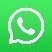 הסיורים9 באפריל, ראשון, חוה"מ פסח שם המדריכה: נעה אלימלך 0585432200גן לאומי ירקון (מתחם תל אפק)סיור בעברית פשוטה לכולם עם מדריכה מעמותת "לוטם"בין העמק להר בנקודת המפגש, על אם הדרך, בין אלפיים מעיינות מים, מתנשא תל אפק. במשך שנות דור היווה התל מרכז שלטוני חשוב ומרכזי, ובעת הקמת המדינה אף היווה את מקור המים של ירושלים. נבקר באתר הארכיאולוגי בשרידי המצודה ונראה את תחנות שאיבת המים הישנות. נטייל סביב האגם היפה, נראה את  צמחית הנחלים הצומחת סביבו ונהנה בצל חורשת האקליפטוסים ובה תעלות וברכות שכשוך קטנות.היכן: גן לאומי ירקון – מתחם תל אפק. יציאה ממרכז השירות למטייל.מתי: ראשון, 9 באפרילבשעה: 10:00משך הסיור: שעה וחצימי: כולם11 באפריל, שלישי (חוה"מ פסח), שם המדריכה: נעם שלם 0534321823גן לאומי אפולוניה – נוף ומצודהסיור בעברית פשוטה לכולם עם מדריכה מעמותת "לוטם"על מצוק הכורכר המתנשא מול הים הפתוח השתמרו מבנים ארכיאולוגים עתיקים. נטייל בגן לאומי אפולוניה- מקום בו חיו פיניקים ובו יצרו זכוכית וסיד, בנו אוניות והפיקו צבע מיוחד. ובאותו המקום הצלבנים בנו מאות שנים לאחר מכן מבצר גדול ומרשים מאבני המקום. סיור מעגלי באתר ארכאולוגי . כ800 מ' הליכה. מסלול חשוף, עם נקודות צל וספסלים.היכן: גן לאומי אפולוניה. יציאה ממרכז השירות למטייל.מתי: שלישי, 11 באפרילבשעות: 10:00משך הסיור: שעה מי: כולם21 באפריל, שישי, שם המדריכה טל יפרח 0546612113גן לאומי עין חמד – מעיין ומבנה עתיקסיור בעברית פשוטה לכולם עם מדריכה מעמותת "לוטם"בדרך העולה לירושלים מסתתרת פינה קסומה, ירוקה ומוצלת - גן לאומי עין חמד. נסייר לאורך הנחל בצל הצמחייה העשירה, נבקר במעיין "אקווה בלה" ובבית חווה צלבנית. סיור מעגלי של כקילומטר אחד בשבילים סלולים.היכן: גן לאומי עין חמד. יציאה מקצה מגרש החניה ליד השביל הנגישמתי: שישי, 21 באפרילבשעה: 10:00משך הסיור: שעה מי: כולם28 באפריל, שישי , שם המדריכה תאיר 0528892156 גן לאומי תל אשקלון – 4,000 שנות היסטוריהסיור בעברית פשוטה לכולם עם מדריכה מעמותת "לוטם"גן  לאומי תל אשקלון משלב אתר עתיקות מרתק, פארק לבילוי בחיק הטבע וחוף רחצה נהדר. באתר נחשפה בת אלפי שנים, מוקפת סוללה אדירה ובה השער הקדום בעולם שנושא קשת בנויה. היכן: גן לאומי תל אשקלון. יציאה ממרכז השירות במרכז הגן הלאומי מתי: שישי, 28 באפרילבשעות: 10:00משך הסיור: שעה מי: כולם